Církevní mateřská škola sv. Jakuba v Kutné Hoře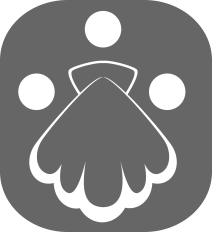 Václavské nám. 275, 284 01 Kutná HoraIČ: 71 342 249	tel.: 731 191 017, email: materska.skola@khfarnost.czŽádost o přijetí dítěte k předškolnímu vzdělávánív Církevní mateřské škole sv. Jakuba v Kutné Hořepodaná na základě §34 zákona č. 561/2004 Sb., o předškolním, základním, středním, vyšším odborném a jiném vzdělávání (školský zákon), ve znění pozdějších předpisů.Zákonní zástupci se dohodli, že náležitosti přijetí dítěte do mateřské školy bude vyřizovat uvedený zákonný zástupce, který je zároveň zmocněn k doručování písemností týkajících se práv a právem chráněných zájmů dítěte (dále jen „žadatel“):Žadatel:Žádám o přijetí dítětek předškolnímu vzdělávání v Církevní mateřské škole sv. Jakuba v Kutné Hořeod 1. září 2021Dávám svůj souhlas mateřské škole k tomu, aby v rámci přijímacího řízení zpracovávala a evidovala osobní údaje a osobní citlivé údaje mého dítěte ve smyslu všech ustanovení zákona č. 101/2000 Sb. O ochraně osobních údajů v platném znění. Svůj souhlas poskytuji pro účely vedení povinné dokumentace školy podle zákona č. 561/2004 Sb. Školského zákona v platném znění, pro vedení nezbytné zdravotní dokumentace.Byl jsem poučen o svých právech ve správním řízení, ve smyslu příslušných ustanovení zákona č. 500/2004 Sb., o správním řízení (správní řád) v platném znění, zejména o možnosti nahlížet do spisu.Zákonný zástupce může nahlédnout do spisu.Datum podání žádosti: _________________Podpisy obou zákonných zástupců: 			_______________________________							_______________________________Nedílnou součástí je vyjádření lékaře.Příjmení a jméno:Trvalé bydliště:Doručovací adresa:E-mail:                                                                                                       Telefon:Příjmení a jméno:Datum narozeníNázev spádové MŠ: